Πληροφορίες:  	1191ΚΟΙΝ:	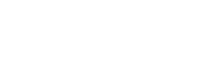 Πίνακας Αποδεκτών: